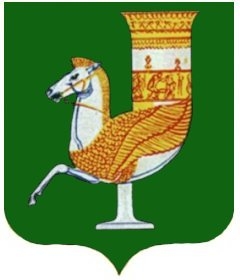 П О С Т А Н О В Л Е Н И ЕАДМИНИСТРАЦИИ   МУНИЦИПАЛЬНОГО  ОБРАЗОВАНИЯ «КРАСНОГВАРДЕЙСКИЙ  РАЙОН»От 02.03.2020г.  №_121 с. КрасногвардейскоеО внесении изменений в приложение к постановлению администрации МО «Красногвардейский район» № 15 от 21.01.2013 года «Об утверждении Административного регламента администрации МО «Красногвардейский район» по рассмотрению обращений и личному приему граждан»В целях приведения в соответствие с Федеральным законом № 59-ФЗ от 02.05.2006 года «О порядке рассмотрения обращений граждан Российской Федерации» нормативных правовых актов администрации Красногвардейского района, руководствуясь Уставом Красногвардейского районаПОСТАНОВЛЯЮ:Внести изменения в приложение к постановлению администрации МО «Красногвардейский район» № 15 от 21.01.2013 года «Об утверждении Административного регламента администрации МО «Красногвардейский район» по рассмотрению обращений и личному приему граждан», изложив подпункт 3.1.2.6 пункта 3.1.2 раздела III Административного регламента администрации МО «Красногвардейский район» по рассмотрению обращений и личному приему граждан в следующей редакции: «3.1.2.6. Глава подписывает информации в адрес руководителей вышестоящих органов государственной власти о результатах рассмотрения обращений граждан рассматриваемых по поручению руководителей данных органов государственной власти.Обращения указанной категории рассматриваются должностными лицами администрации МО «Красногвардейский район» в соответствии с федеральным законодательством и распределением должностных обязанностей.К ответу в вышестоящий орган государственной власти прилагается копия ответа заявителю».2. Контроль за исполнением данного постановления возложить на управляющего делами администрации МО «Красногвардейский район» –начальника общего отдела (Катбамбетов А.А.).3. Данное постановление вступает в силу с момента его опубликования.Глава МО «Красногвардейский   район»	                                                  А.Т. Османов      